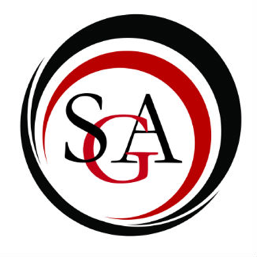 Call to order: 6:05Roll Call: Ally, Cuong, Deacon, Emma, Anna, Alayah, Jennifer, Mason, Akiah, Sarah, Jack, Sarah, Kayla, Gabby, Lauren, Erica, Brittany, Edward  Approval So move: Ally Second: CuongPassesOfficer ReportsPresident: Reminder to register clubs for homecoming parade Homecoming applications still on going, juniors and seniors can be nominated Fall fest October 6th Funding issues: clubs with money, continue. If more is needed, request as normally will, it may just take longer                      Vice President:        i. Finalized committee assignments Treasurer: COF Balance:  $N/ASGA Balance: $N/AReallocation easier for nowParliamentarian:        i. We received a few applications that Cuong has so generously agreed to bring forward for me in new business.PR Director: Email Alayah if you would like to be on the PR committee @hamptonas22@mansfield.edu New members: send picture and major Secretary: No report Director of Technology: No report Committee ReportsUniversity Committee Reports:University Senate:Meets Thursdays at 4, Memorial 107 Academic Affairs Committee: 10:30 Wednesday as neededLibrary Advisory:Second Friday of every month at 12:00 pmStudent Affairs and Admissions Committee:Meets 3rd Wednesday Administrative Affairs and Elections:10:30 Wednesdays as needed CCSI:                                           1.  Meetings Thursdays at 11:30Tech Committee:Met last week PR Committee:Meets as neededHouse of RepresentativesACDA: Invited guest speaker BSU:First meeting is next Thursday at 5:30 alumni 307 CarontawanN/AGeoscience Club:N/AIFC:Blood drive October 20thSAE initiated new members FHPFHP met last Friday, and we now have an Instagram page @mansfield_fhp. We will be posting daily reminders and highlighting our members. We plan on having more fundraising events and getting our name out there.MU Cheer TeamPlanning fundraising First home game next Saturday MU Opera:N/APanhellenic CouncilRecruitment weekPCMEA:Wednesday at 5:30 guest speaker SAAC:N/ASAGA:Meeting Thursday alumni 307Planning 2nd chance prom Student Dietetic Assoc.N/AWNTE:N/AOld BusinessN/ANew BusinessCuong Motion to hear 3 new representative applicationSecond AlayahBaxter Shellhammer – Geoscience ClubAlex Shellhammer- IFCBen Helniniak – Enactus Cuong: Motion to approve block voteSecond: EmmaAll 3 applications approved Senator CommentsJack: joining parade for SGAFaculty Representative (Dr. McEvoy)N/A Advisor (Dr. Kane)Homecoming: if applying, please send an appropriately sized picture with applications AnnouncementsPlease follow the SGA Instagram account MU_SGA, and Facebook Student Government Association Mansfield University of Pennsylvania Clubs fill out active recognition formhttps://www.emailmeform.com/builder/form/zQ2Eq72cTisI342NPublic Q & AN/AAdjournment So move: Alayah Second: EmmaPasses at 